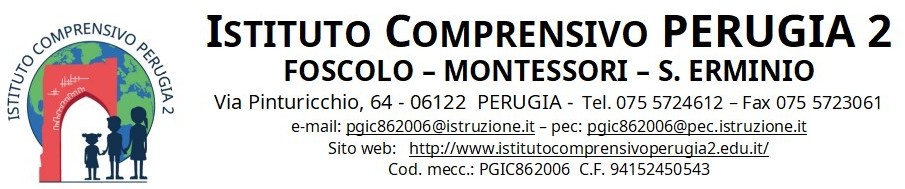 Al Dirigente Scolastico ISTITUTO COMPRENSIVO PERUGIA 2Perugia (PG)Allegato A – DOMANDA DI PARTECIPAZIONEIl/la sottoscritto/a		Codice fiscale 						  nato/a a	(prov.	) il  						 residente in					(prov.	) via/piazza				n.				 tel/cell									 e-mail  								     in servizio presso ______________________________ con la qualifica di __________________________CHIEDEdi partecipare alla selezione per il reclutamento di n. 1 esperto per il conferimento dell’incarico di Responsabile del Servizio di Prevenzione e Protezione (di seguito RSPP) dell’I.C. Perugia 2 per l’a.s. 2023 – 2024.A tal fine, ai sensi degli artt. 46 e 47 del D.P.R. 445/2000, consapevole delle sanzioni penali previste dall’art.76 del medesimo D.P.R. 445/2000, per le ipotesi di falsità in atti e dichiarazioni mendaci ivi indicate, DICHIARAsotto la personale responsabilità:di aver preso visione del bando per la selezione in oggetto e di accettarne incondizionatamente i contenuti.di essere cittadino/a italiano/a.di essere cittadino/a di uno degli Stati dell’UE (specificare):  	di godere dei diritti civili e politicidi non essere destinatario/a di provvedimenti che riguardano l’applicazione di misure di prevenzione, di decisioni civili e di provvedimenti amministrativi iscritti nel casellario giudizialedi essere disponibile a svolgere, fin dall’assegnazione dell’incarico, senza riserva, i compiti e le funzioni previste dall’Avviso di selezionedi non avere carichi penali pendentidi possedere i requisiti necessari per l’espletamento dell’incaricoassenza di condanne penali che escludano dall’elettorato attivo e che comportino l’interdizione dai pubblici uffici e/o l’incapacità a contrarre con la Pubblica Amministrazioneassenza di situazioni per le quali il D.Lgs. 24/06/2014, n. 90 e successive modifiche ha introdotto il divieto di attribuire incarichi di studio e consulenza da parte delle PP.AA. ai soggetti già lavoratori privati o pubblici collocati in quiescenza;il possesso di laurea specificatamente indicata al comma 5, art. 32 del D.Lgs. 81/2008 o diploma di istruzione secondaria superiore, integrati da attestati di frequenza con verifica dell’apprendimento, di specifici corsi di formazione di cui al comma 2 del già citato art. 32 del D. Lgs. 81/2008 e s.m.i., organizzati da Enti espressamente indicati dal comma 4 dello stesso articolo (modulo B macrosettore VII, modulo C);il possesso dei requisiti e della prescritta formazione per la nomina di R.S.P.P. ai sensi del D.Lgs. n. 81/2008 art. 32.Scheda di valutazione dei titoli (da compilare a cura dell’interessato)Si allega alla presente:Curriculum Vitae.Copia documento di identità in corso di validità. 	Li  	FIRMAIl/la sottoscritto/a, ai sensi de regolamento UE N. 679/16, autorizza l’Ente Scolastico al trattamento dei dati contenuti nella presente autocertificazione esclusivamente nell’ambito e per i fini istituzionali della Pubblica Amministrazione. 	Li  	FIRMATitoli professionali e culturaliPUNTEGGIO max 20PUNTEGGIO (a cura del candidato)Possesso di un diploma di Laurea specifica  magistrale o vecchio ordinamento di cui all’art.32 c. 5 D. Lgs 81/2008votazione 110 e lode - punti 10votazione 100-110 - punti 7votazione <100 - punti 3Formazione/Specializzazioni	come	previste dall'art. 32, co. 2, del D. Lgs. 81/2008PUNTI 1 CADAUNA FINO A UN MASSIMO DI PUNTI 5Iscrizione ad albi professionali per l'esercizio della professione (Ingegneri, Architetti, etc.)PUNTI 5Precedenti esperienze lavorative in qualità        di RSPPPUNTEGGIO MAX 40Esperienza di R.S.P.P. presso Istituti ScolasticiMAX 35 PUNTI PUNTI 5 per ciascun annoEsperienza di R.S.P.P. presso altri enti pubblici/ privatiMAX 5 PUNTI PUNTO 1 per ciascun annoEsperienza	di	docenza	in	corsi	di formazione in materia di sicurezzaPUNTEGGIO MAX 10Esperienza di docenza nei corsi di formazionespecifici	in	materia	di	sicurezza	(Accordo Conferenza Stato-Regioni del 26 gennaio 2006)PUNTI 2 PER ESPERIENZA MAX PUNTI 10TOTALE